Publicado en Madrid el 02/12/2021 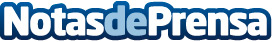 FCC Medio Ambiente se encargará de la recogida de residuos y limpieza viaria de Pozuelo de Alarcón (Madrid)El Ayuntamiento de Pozuelo de Alarcón ha renovado su confianza en FCC Medio Ambiente y le ha adjudicado los servicios de recogida de residuos y limpieza viaria de la ciudad, como lleva haciendo desde 1983. El nuevo contrato ha comenzado el 1 de diciembre y supone una cartera de 150 millones de euros para una duración de 10 años, con dos posibles prórrogas de un añoDatos de contacto:FCC Medio Ambiente+34 91 757 3327 Nota de prensa publicada en: https://www.notasdeprensa.es/fcc-medio-ambiente-se-encargara-de-la-recogida_2 Categorias: Nacional Madrid Logística Otras Industrias http://www.notasdeprensa.es